В рамках Года педагога и наставника педагог МБДОУ "Детский сад №378" г.о. Самара Ю.Д. Залазаева приняла участие в региональном Фестивале педагогических идей "Дошкольное образование: опыт и перспективы", который состоялся в городе Жигулевске. Пройдя оценивание работ в заочном этапе, в очном формате выступила с демонстрацией мастер-класса "Путь рыбы: от ловли до готовой продукции" в секции технического развития дошкольников и предоставила материалы для электронного сборника на сайте ГБУ ПО СО "Жигулевский ресурсный центр".
#ГодПедагогаиНаставника2023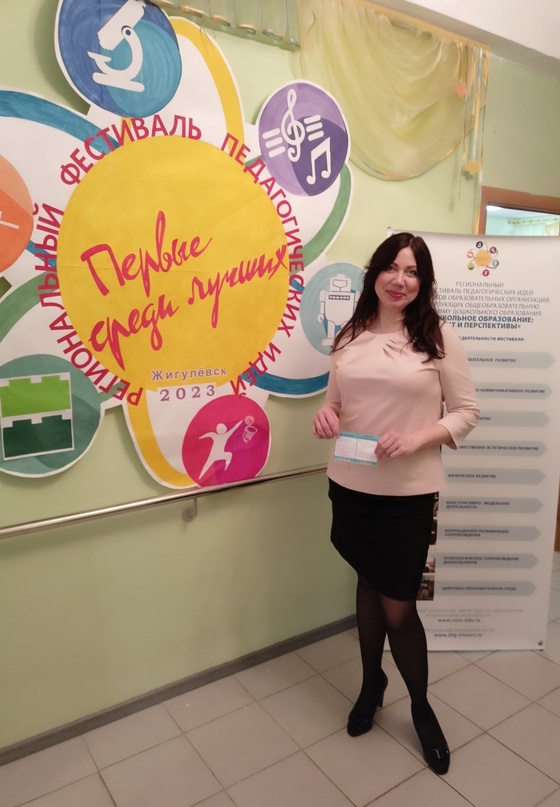 